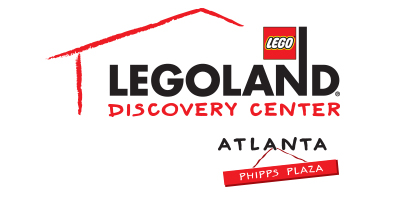 For more information:Katie Clark  BRAVE PR, 404.233.3993kclark@bravepublicrelations.com **MEDIA ADVISORY**LEGOLAND® Discovery Center Atlanta offers discounts for Hurricane Irma evacueesFamily attraction to provide half off admission for guests displaced by stormATLANTA (September 8, 2017) – LEGOLAND® Discovery Center Atlanta is offering half off the price of admission to Hurricane Irma evacuees from September 8 – 15. The attraction hopes to provide opportunity for family fun to residents in Atlanta to avoid the storm. This offer is valid for any walk-up guests with proper identification from the state of Florida or the coastal regions of Georgia, South Carolina and North Carolina.WHAT: 	Discount for Hurricane Irma evacuees WHEN:		September 8 – 15, 2017WHERE:	LEGOLAND® Discovery Center Atlanta		Third Floor, Phipps Plaza | 3500 Peachtree Road in Buckhead HOW:	Offer valid for any walk-up guests with proper identification from the state of Florida or the coastal regions of Georgia, South Carolina and North Carolina.For more information, visit www.facebook.com/LDCatlanta or atlanta.legolanddiscoverycenter.com.###